PROTESTANTSE  -  GEMEENTE  -  HUISSENZondag  3 december 2017  -  1e  zondag van Advent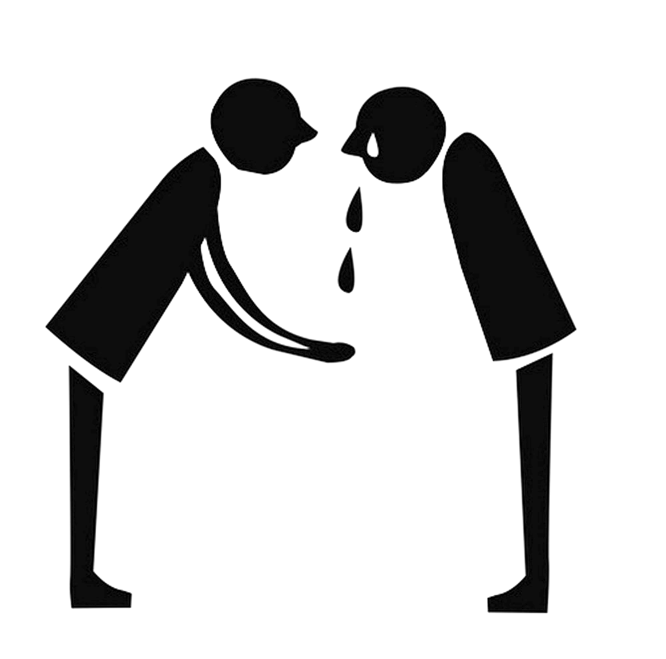 Voorganger:   	ds. Matthijs Glastra
Organist: 	Herman Schimmel m.m.v. de cantorij DE  V O O R B E R E I D I N GWelkom en mededelingen door de dienstdoende ambtsdrager
Drempellied voor de Advent: “Kom tot ons o HEER”  (1x)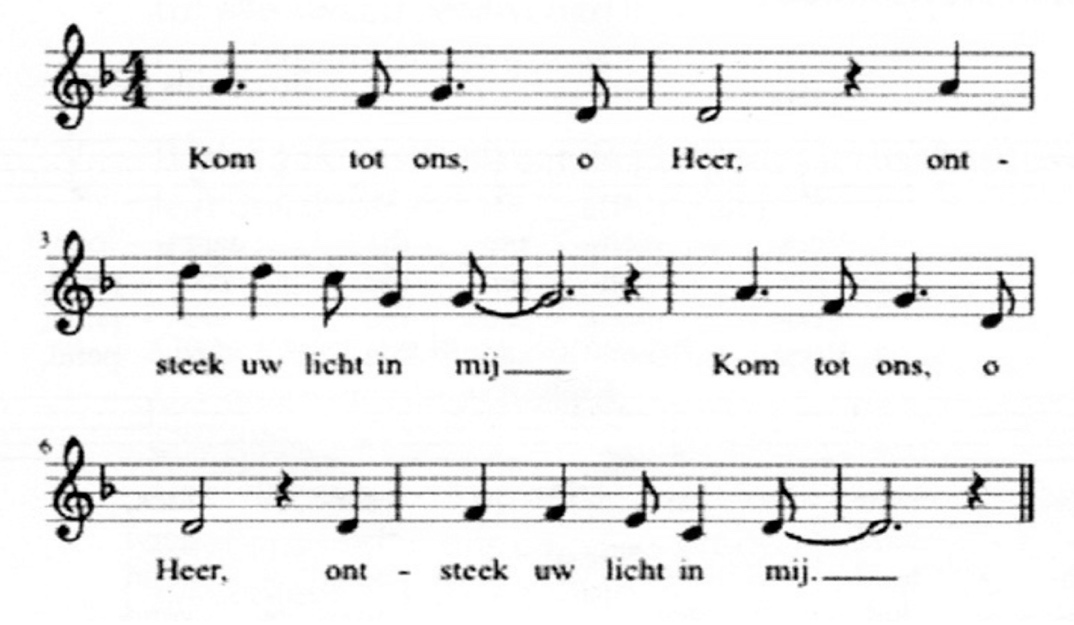 Aansteken eerste Adventskaars:Ik steek het eerste kaarsje aan:
 	dit lichtje zegt “IK zorg voor jou
 	als een herder voor zijn schapen”
 	Zo blijft God de mensen trouw.
Zingen: “ Kom tot ons o Heer, ontsteek uw licht in mij” (2x)             (gemeente gaat staan)Begroeting:      v: 	Onze hulp is in de Naam van de Heer      a:		SCHEPPER EN BEHOEDER  VAN ALLE LEVEN      v:		God, bij de mensen wilt U wonen
      a:		JEZUS, KIND ONS GEBOREN IN DE NACHT
 		DAT  WIJ  JOUW WEG VAN VREDE ZULLEN GAAN
      v:		Wij groeten elkaar       a:		IN DE NAAM VAN DE VADER, DE ZOON		EN DE HEILIGE GEEST. AMEN.Zingen:  Psalm 25b – cantorij en gemeente (referein)   (gemeente gaat zitten)	              	        Kyriegebed: Lied 301f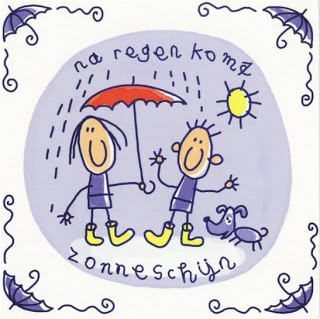 Heer, ontferm u.
Christus, ontferm u.
Heer, ontferm u over ons.DE SCHRIFTEN Gebed
Lezen: Jesaja 40: 1-11Zingen “Een boek vol verwachting”  (melodie Lied 243)

 	Jesaja schreef zijn tijd voorbij, 
 	zo geeft hij hoop aan jou en mij. 
 	Lees mee en blijf niet langer staan 
 	bij hoe het altijd is gegaan.

 	Hij  troostte mensen met verdriet
 	omdat de Heer hem zeggen liet:
 	“Als herder ben IK  er voor jou
 	bescherm IK jou en blijf jou trouw”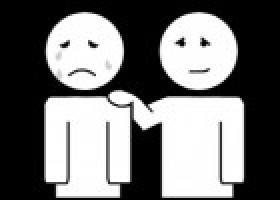 Lezen: Matteus 21: 1-9
Acclamatie:  Lied 458
Overweging
Zingen: Lied 433 : 1–cantorij, 2 – allen, 3 – cantorij, 4 en 5 – allenT O E W I J D I N GGebeden
Collecte
T A F E L V I E R I N GZingen: Lied 440 : 1 cantorij – 2 allenTafelgebed 	Tot u verheffen wij ons hart 
God die wij dankenBIJ U IS DE BRON VAN LEVEN IN UW LICHT ZIEN WIJ HET LICHTWij danken u voor het licht van uw Woord,
voor uw Naam, Immanuel, God met mensen -  
u bent aanwezig in ons midden 
wij mogen u zien in elk mens 
die op aarde leven mag, 
in ieder kind dat wordt geboren, God, die wij danken
voor Jezus, uw zooneen kind, geboren en gevonden  in de nacht
kind van God en kind van mensenGOD, WIJ DANKEN U EN LOVEN UWij danken u voor hem
die ons leven deelt en bewaart -
kind ons geboren: Jezus van NazarethHij leefde liefde voor iedereen, 
hij was liefde sterker dan de dood, 
hij heeft ruim baan gemaakt voor een leven 
van liefde geven  , liefde delen, 
brood en beker voor elkaar te  zijn. Hij is verschenen in onze nacht 
als een blinkende morgenster
stralend licht dat niemand doven kan
die op de avond toen het donker werd in zijn eigen leven
de nacht van verraad en overleveringhet brood heeft genomen, de dankzegging uitsprak, het brak
en het aan zijn vrienden heeft gegeven: neem en eet ,  dit is mijn lichaam.die een beker wijn heeft genomendankzegging en zegening uitspraken zijn vrienden  de beker gaf met de woorden:
drink allen hieruit , dit is mijn bloed.	
 	GOD, WIJ DANKEN U EN LOVEN U
 	VOOR BROOD EN WIJN
 	VOOR DE GAVEN VAN UW LIEFDE EN UW GEEST
 	DAT WIJ U MOGEN NOEMEN IMMANUEL -
 	GOD MET ONS
Onze Vader die in de hemel zijt,………..VredegroetDelen van brood en wijnDankzegging : Lied 440: 3 cantorij – 4 allen
Slotlied: Lied 158B
Zegen   AMEN“Gedachten”,  Judith Herzberg
Troost voor daklozen komt nooitin de vorm van huizenmaar uit de mond van zwervers.
  - bij de dood van Sylvia Plath op 11 februari 1963 -Echte troost is 
dat jouw verdriet
mag bestaan* * * * * 
Reacties op de viering zijn welkom in de doos in de hal óf via het adres: reactieviering@pknhuissen.nl.  
In de werkgroep VIEREN worden deze besproken en wordt er gekeken hoe we daarmee  onze vieringen kunnen ‘verbeteren’.